Утверждаю:    Директор школыГ.Ж. Халиуллина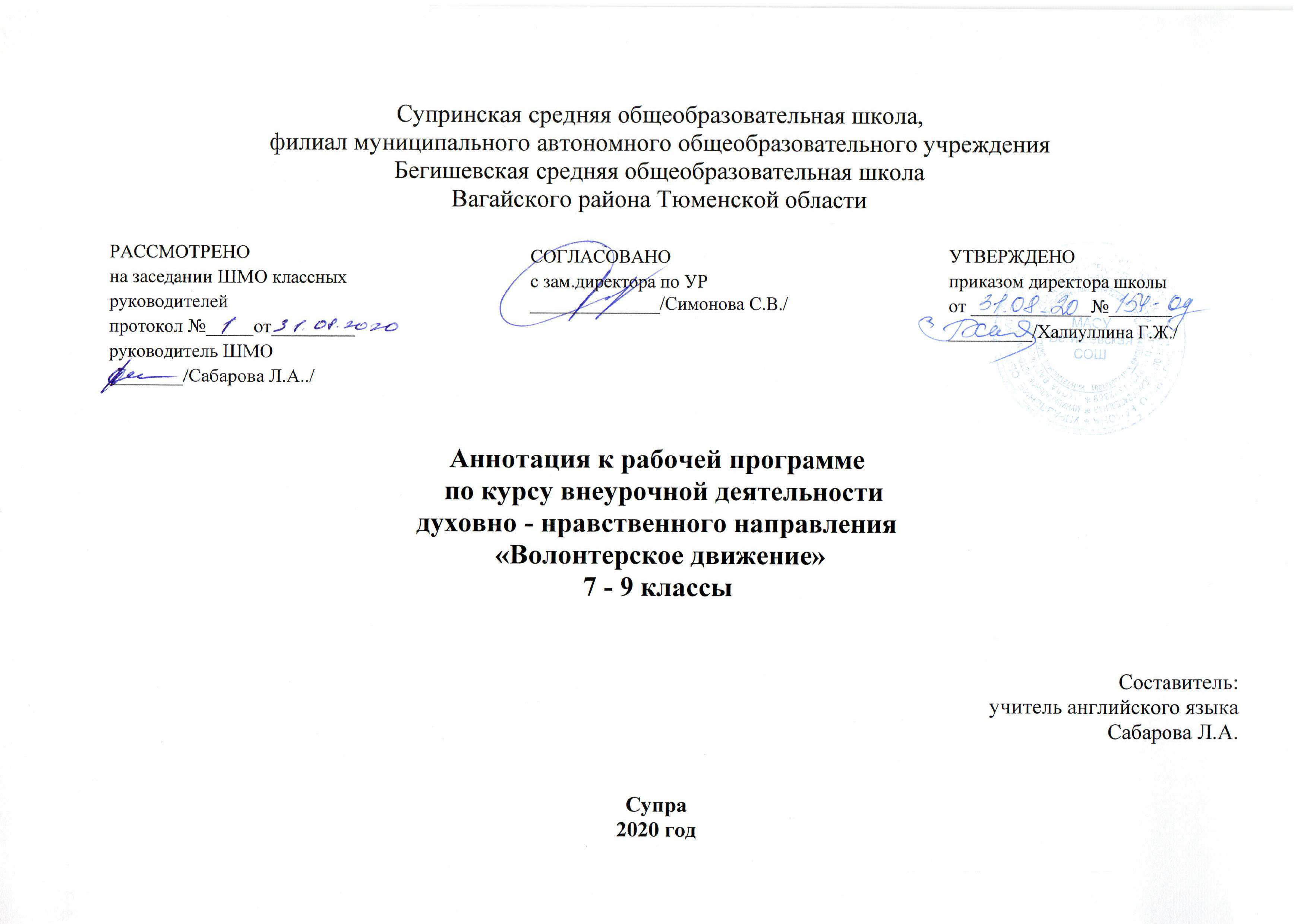 План работыпо профилактике суицидального поведения детейи подростков в МАОУ Бегишевская СОШна 2020-2021 учебный годУтверждаю:    Директор школы_______ Г.Ж. ХалиуллинаКлассные часы по профилактике суицидального поведения на 2020 – 2021 учебный год 8 , 10 класс:Лектории «Семейные конфликты, развод (для подростков — развод родителей)»Беседа «Одиночество, неудачная любовь»Дискуссия «Оскорбление, унижение со стороны окружающих»Круглый стол + видео «Боязнь иного наказания или позора».9 классы:Флешмоб «Да здравствует, жизнь!»Эмоциональная подзарядка «В поисках хорошего настроения!»Психологический практикум  «Противостояние стрессовым ситуациям во время экзаменов»Психологический тренинг  по профилактике суицидального поведения. 11 класс:Беседа с элементами дискуссии «Мы выбираем жизнь»Психологический тренинг  «Жить здорово!»Беседа «Пусть всегда буду Я!»Лекция «Предупреждение суицида среди несовершеннолетних»№МероприятиеСрокиОтветственные 1Обеспечение информационной безопасности:Для детей и родителейВсероссийский урок безопасности школьников в сети Интернет- Распространение буклетов «Безопасный Интернет – детям!», «Информационная безопасность»19.10 – 30.10.2020Учитель информатики2МО классных руководителей:Работа с семьями учащихся, проведение родительского всеобуча.- Значение эмоций для формирования положительного воздействия ребенка с окружающим миром –обучающий семинар.  (1 класс)- Как преодолеть застенчивость и неуверенность ребенка – обучающий тренинг.  (2-3 класс)- Роль семьи в воспитании нравственных ценностей –диспут.  (4 класс)- Первые проблемы подросткового возраста (лекторий) (6 класс)- Роль семьи в воспитании моральных качеств личности – диспут. - (7 класс)- Ответственность, самооценка и самоконтроль, как их развивать – тренинг. (9 класс)- Роль семьи в определении жизненного пути школьников (обмен мнениями)  (10 класс)Общешкольные:- Практикум «Наши дети-единомышленники», «Проблемы семейного воспитания». - Родительский лекторий «Трудности поведения детей и подростков: виды, причины, последствия»- Диспут – клуб «Ребенок – зеркало семьи. Взаимодействие семьи и школы в вопросах нравственного воспитания учащихся»15.12.202016.03.202118.05.2021Председатель родительского комитетаКлассные руководители3Посещение на дому неблагополучных семей. ежемесячно4Индивидуальные беседы с учащимися, попавшими в трудную жизненную ситуацию.Регулярно, втечение года5Оформление выставок, стендов, пропагандирующих ценность человеческой жизни2 раза в полугодие6Проведение занятий по профилактики суицида:«Я управляю стрессом»«Профилактика конфликтности в подростковой среде»Тренинг «Выявление страхов»Тренинг «На тропе доверия»В течение года7Классные часы по суицидальному поведениюВ течение года8Конкурс проектов, приуроченных к всемирному Дню Здоровья «Движение – это жизнь»Январь 2021Зам. директора по ВРпедагоги -организаторыруководители кружковруководители волонтерских отрядов9Организация работы с учащимися на каникулахноябрь,январь,март10Оформление публикаций по профилактике жестокого обращения с детьми:-Памятки для родителей-Размещение на сайтеВ течение года11Доведение до сведения учащихся и их родителей информацию о работе телефонов доверия, служб способных оказать помощь в сложной ситуации.Сентябрь 12Информирование КДН, ИДН, отдел опеки и попечительства о выявленных случаях дискриминации, физического и психического насилия, оскорбления, грубого обращения с несовершеннолетними.В течение года13Участие в спортивных соревнованиях и мероприятиях школы и районаОсенний кросс «Мы за здоровый образ жизни»Утренняя гимнастика для учащихсяСоревнования по волейболуСоревнования по теннисуСоревнования по футболуУчастие в «Президентских играх» и в «Президентских состязаниях»Лыжные гонкиУчастие во Всероссийских спортивно – оздоровительных мероприятиях: «Кросс наций», «Лыжня России»; областных мероприятиях: акция «Областная зарядка»В течение года14Мероприятия, посвященные Дню семьи- Конкурсная программа «Моя семья - команда!»- Урок доброты «Не нужен клад, когда в семье лад»- Конкурс сочинений «Я – будущая мама!», «Я – будущий папа!»- Фудблог «Любимое блюдо моей семьи»- Акция в социальных сетях «Отдыхаем с семьей»Май 2021 годаЗам. директора по ВРпедагоги –организаторыОтветственный за проведение мероприятия15Международный День детского телефона ДоверияИнформационный урок «Детский телефон доверия – самый популярный вид экстренной психологической помощи детям» (история возникновения телефона доверия, причины популярности) 8 – 11 классы17 мая 2021 годаЗам. директора по ВРпедагоги –организаторыОтветственный за проведение мероприятия16Анализ работыИюнь 2021Зам. директора по ВРпедагоги –организаторы